REFERENCE FORM IEEE ITS [[INSERT AWARD NAME]] AWARD1.  NAME OF NOMINEE:		 	               				 	                                                            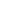 Last Name (Family)	       First                       Middle                   Prefix2. NAME OF REFERENCE:  	                                                                                                  	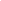 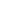 				Last Name (Family)	       First                       Middle                   Prefix3. Describe your relationship to the candidate and how you became aware of the importance of his/her accomplishments and its impact on ITS society.  (not more than 100 words) 4.  On the basis of your personal knowledge of the work of the candidate, please indicate, What distinguishes his/her research  contribution from the norm?  Describe in detail at least one outstanding research  contribution  made by the candidate.  Has the candidate’s contribution made a significant difference to society, and, if so, how? What are the main lifetime achievements of the candidate in advancing research excellence? (not more than 800 words)5.  Provide a brief listing of your own credentials. (not more than 100 words)  6. REFERENCE CONTACT INFORMATIONOrganization’s Name:		Mailing Address:Telephone Number:E-mail Address:Web page:IEEE Membership Number (if applicable):